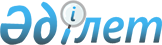 О признании утратившим силу постановления акимата Иргизского района от 15 февраля 2017 года № 22 "Об установлении квоты рабочих мест для трудоустройства лиц, состоящих на учете службы пробации, также лиц освобожденных из мест лишения свободы и граждан из числа молодежи, потерявших или оставшихся до наступления совершеннолетия без попечения родителей, являющихся выпускниками организаций образования Иргизского района"Постановление акимата Иргизского района Актюбинской области от 30 марта 2018 года № 32. Зарегистрировано Управлением юстиции Иргизского района Департамента юстиции Актюбинской области 6 апреля 2018 года № 3-5-177
      В соответствии со статьей 31, 37 Закона Республики Казахстан от 23 января 2001 года "О местном государственном управлении и самоуправлении в Республике Казахстан", статьей 27 Закона Республики Казахстан от 6 апреля 2016 года "О правовых актах" акимат района ПОСТАНОВЛЯЕТ:
      1. Признать утратившим силу постановление акимата Иргизского района от 15 февраля 2017 года № 22 "Об установлении квоты рабочих мест для трудоустройства лиц, состоящих на учете службы пробации, также лиц освобожденных из мест лишения свободы и граждан из числа молодежи, потерявших или оставшихся до наступления совершеннолетия без попечения родителей, являющихся выпускниками организаций образования Иргизского района" (зарегистрированное в Реестре государственной регистрации нормативных правовых актов за № 5278, опубликованное в районной газете "Ырғыз" от 17 марта 2017 года № 11).
      2. Государственному учреждению "Аппарат акима Иргизского района" в установленном законодательством порядке обеспечить:
      1) государственную регистрацию настоящего постановления в Упрвалении юстиции Иргизского района;
      2) направление настоящего постановления на официальное опубликование в периодических печатных изданиях и Эталонном контрольном банке нормативных правовых актов Республики Казахстан
      3) размещение настоящего постановления на интернет-ресурсе акимата Иргизского района.
      2. Контроль за исполнением настоящего постановления возложить на заместителя акима района А. Шахину.
      3. Настоящее постановление вводится в действие со дня его первого официального опубликования.
					© 2012. РГП на ПХВ «Институт законодательства и правовой информации Республики Казахстан» Министерства юстиции Республики Казахстан
				
      Аким района 

М. Елеусизов
